	ПРОЕКТ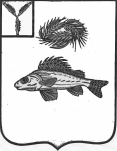                                                             СОВЕТ                  МУНИЦИПАЛЬНОГО ОБРАЗОВАНИЯ ГОРОД ЕРШОВ                      ЕРШОВСКОГО МУНИЦИПАЛЬНОГО РАЙОНА                                           САРАТОВСКОЙ ОБЛАСТИ(четвертого созыва)                                                           РЕШЕНИЕ от                                     2021  года   № О назначении  публичных  слушаний по проекту бюджета муниципального  образования  город   Ершов Ершовского муниципального района  Саратовской области на 2023 годи  на  плановый  период  2024  и  2025 годов   	На основании  Федерального закона от 6 октября 2003 года № 131-ФЗ «Об общих принципах организации местного самоуправления в Российской Федерации», в соответствии со статьёй 11 Устава муниципального образования город Ершов и Положением о публичных слушаниях на территории муниципального образования город Ершов, Совет  муниципального образования РЕШИЛ:    1. Назначить публичные слушания по проекту решения Совета «О  бюджете муниципального образования город Ершов Ершовского муниципального района  Саратовской области на 2023 год и на плановый  период 2024 и 2025 годов» (приложение).    2. Назначить организатором публичных слушаний комиссию в составе:    - председателя комиссии – Бурлакова  Владимира Павловича, председателя постоянной комиссии по бюджету, финансовым вопросам, экономике, использованию муниципальной собственности, местным налогам и сборам, промышленности, транспорту и связи, благоустройству поселении;    -  секретаря комиссии – Голиковой Людмилы Михайловны, заместителя председателя Совета муниципального образования город Ершов;    - члена комиссии – Нархова Алексея Николаевича,  председателя постоянной комиссии по  местному самоуправлению, вопросам социальной сферы, законности, защите прав населения;    - члена комиссии – Рыбалкиной Татьяны Михайловны, председателя комитета по финансовым вопросам администрации Ершовского муниципального района (по согласованию).      Провести  публичные слушания  ___ декабря  2022 года в 10 час. 00 мин. в зале заседаний Совета муниципального образования город Ершов (г. Ершов, ул. Интернациональная, д. 9).     3.  Граждане, проживающие на территории муниципального образования город Ершов Ершовского муниципального района Саратовской области, обладающие избирательным правом, вправе участвовать в публичных слушаниях, в целях обсуждения проекта решения о бюджете муниципального образования город Ершов Ершовского муниципального района Саратовской области  посредством подачи  организатору публичных слушаний замечаний и предложений в письменной форме.     4. Замечания и предложения в письменной форме граждане вправе представить организатору публичных слушаний  до ___ декабря 2022 года по рабочим дням с 8.00 до 17.00 по адресу: г. Ершов ул. Интернациональная д. 9, каб. №25, телефон – 8(84564) 5-13-85.    5. Настоящее решение подлежит официальному опубликованию одновременно с размещением на официальном сайте муниципального образования город Ершов, размещённом на официальном сайте администрации Ершовского муниципального района  в сети Интернет.Глава муниципального образования                                                  А. А. Тихов                                                                                                   Приложение                                                                                                   к решению Совета МО г. Ершов                                                                                                            от                   2022 года №                                                                                                                                                                              ПРОЕКТ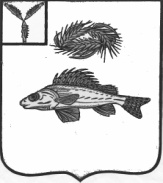 СОВЕТМУНИЦИПАЛЬНОГО ОБРАЗОВАНИЯ ГОРОД ЕРШОВ
ЕРШОВСКОГО МУНИЦИПАЛЬНОГО РАЙОНА САРАТОВСКОЙ ОБЛАСТИРЕШЕНИЕот____________2022 года  №_______ О бюджете муниципального образования город Ершов Ершовского муниципальногорайона Саратовской области на 2023 год ина плановый период 2024 и 2025 годов На основании  ст.51 Устава муниципального образования город Ершов Ершовского муниципального района Саратовской области  и руководствуясь Федеральным Законом от 06.10.2003г. № 131-ФЗ «Об общих принципах организации местного самоуправления в Российской Федерации» СОВЕТ РЕШИЛ:1.Утвердить основные характеристики бюджета муниципального образования город Ершов Ершовского муниципального района Саратовской области  на 2023год:1) общий объем доходов  в сумме 97827,2 тыс. рублей;        2) общий объем расходов в сумме 97827,2  тыс. рублей;        3) резервный фонд администрации Ершовского муниципального района на 2023 год в сумме 300,0 тыс. рублей;        4) верхний предел муниципального долга  муниципального образования город  Ершов Ершовского муниципального района Саратовской области на 1 января 2024 года в сумме 0,0 тыс. рублей;        5) дефицит (профицит) бюджета  муниципального образования город Ершов Ершовского муниципального района Саратовской области в сумме 0,0 тыс. рублей.        2. Утвердить основные характеристики бюджета муниципального образования город Ершов Ершовского муниципального района Саратовской области на плановый период 2024 и 2025 годов:        1) общий объем доходов  на 2024 год в сумме 103564,1 тыс. рублей и на 2025 год 109428,1 тыс. рублей;        2) общий объем расходов на 2024 год в сумме 103564,1 тыс. рублей, в том числе условно утвержденные расходы в сумме 2589,1 тыс. рублей  и на 2025 год  109428,1  тыс. рублей, в том числе условно утвержденные расходы в сумме 5471,4  тыс. рублей;        3) резервный фонд администрации Ершовского муниципального района на 2024 год в сумме 300,0 тыс. рублей и на 2025 год в сумме 300,0 тыс. рублей;       4) верхний предел муниципального долга  муниципального образования город  Ершов Ершовского муниципального района Саратовской области на 1 января 2025 года в сумме 0,0 тыс. рублей;        5) дефицит (профицит) бюджета  муниципального образования на 2024 год в сумме 0,0 тыс. рублей и на 2025 год в сумме 0,0 тыс. рублей.         3. Установить, что в соответствии с пунктом 8 статьи 217 Бюджетного кодекса Российской Федерации  в   сводную  бюджетную  роспись  могут  бытьвнесены изменения без внесения изменений в решение о бюджете муниципального образования   город  Ершов Ершовского муниципального района Саратовской области в случаях:а)  перераспределения бюджетных ассигнований между разделами, подразделами,  целевыми статьями, группами  видов расходов  классификаций  расходов  бюджета,  в пределах общего  объема бюджетных ассигнований, предусмотренных местным бюджетом для финансирования мероприятий муниципальной программы.                  4. Утвердить объем поступлений доходов в бюджет муниципального образования город Ершов Ершовского муниципального района Саратовской области по кодам классификации доходов бюджетов на 2023 год и на плановый период 2024 и 2025 годов в суммах согласно приложению № 1 к настоящему Решению.         5. Утвердить объем межбюджетных трансфертов, получаемых из других бюджетов бюджетной системы Российской Федерации, на 2023 год в сумме 1162,6 тыс. рублей, и на плановый период на 2024 год в сумме 1200,3 тыс. рублей и на 2025 год в сумме 1260,0 тыс. рублей.          6. Утвердить объем и распределение бюджетных ассигнований бюджета муниципального образования город Ершов  Ершовского муниципального района Саратовской области по разделам, подразделам, целевым статьям (муниципальным программам и непрограммным направлениям деятельности), группам видов расходов, классификации расходов бюджета на 2023 год и на плановый период 2024 и 2025 годов согласно приложению № 2 к настоящему Решению.          7. Утвердить ведомственную структуру расходов бюджета муниципального образования город Ершов   Ершовского муниципального района Саратовской области на 2023 год и на плановый период 2024 и 2025 годов  согласно приложению № 3 к настоящему Решению.          8.Утвердить перечень муниципальных программ муниципального образования город Ершов Ершовского муниципального района Саратовской области, финансовое обеспечение которых предусмотрено расходной частью бюджета муниципального образования город Ершов  Ершовского муниципального района  Саратовской области на 2023 год и на плановый период 2024 и 2025 годов согласно приложению № 4 к настоящему Решению.9.Утвердить объем и распределение бюджетных ассигнований  по целевым статьям  муниципальных программ  муниципального образования, группам видов расходов,  классификации расходов  бюджета муниципального образования  город  Ершов Ершовского муниципального района Саратовской области на 2023 год и на плановый период 2024 и 2025 годов согласно приложению № 5 к настоящему Решению.          10. Утвердить объем бюджетных ассигнований  муниципального дорожного фонда муниципального  образования город Ершов  Ершовского муниципального района Саратовской области на 2023год в сумме 29711,1тыс. рублей, и на плановый период на 2024 год в сумме 30287,4  тыс. рублей и на 2025 год в сумме  30892,9 тыс. рублей.         11. Установить, что информационное взаимодействие между Управлением Федерального  казначейства по Саратовской области и администраторами доходов  местного бюджета может осуществляться через следующие уполномоченные органы:          - муниципальное учреждение «Централизованная бухгалтерия Ершовского муниципального  района».         12. Администрация Ершовского муниципального района Саратовской области обеспечивает направление в 2023 году остатков средств муниципального образования город Ершов Ершовского муниципального района Саратовской области в объеме до 6000 тыс. рублей, находящихся по состоянию на 1 января 2023 года на едином счете  бюджета  муниципального образования город Ершов Ершовского муниципального района Саратовской области, за исключением целевых средств, полученных из областного бюджета, на покрытие временных кассовых разрывов.13. Установить исходя из прогнозируемого уровня инфляции (декабрь 2023года к декабрю 2022 года)  размер индексации с  01 октября 2023 года на 6,1  процента, с 1 октября 2024 года на  4,0  процента, с 1 октября 2025 года на 3,9 процента размеров денежного вознаграждения лицам, замещающим муниципальные должности муниципального образования, и окладов месячного денежного содержания по должностям муниципальной службы муниципального образования.14. Настоящее Решение вступает в силу с 1 января 2023 года.15. Настоящее Решение подлежит опубликованию.    Глава муниципального образования   город Ершов                                                                                        А.А. Тихов        Приложение №1                                                               к решению   Совета муниципального образования                                                                 город Ершов Ершовского муниципального района                                           Саратовской области                                            от ___________  2022 года №______       Объем поступлений доходов в бюджет муниципального образования  город Ершов Ершовского муниципального района Саратовской области по кодам классификации доходов бюджетов на 2023 год и на плановый период 2024 и 2025 годов                                                                               (тыс. рублей)        Приложение №2                                                               к решению   Совета муниципального образования                                                                 город Ершов Ершовского муниципального района                Саратовской области                                             от ___________  2022 года №______     Объем и распределение бюджетных ассигнований бюджета муниципального образования  город Ершов Ершовского муниципального района Саратовской области по разделам, подразделам, целевым статьям (муниципальным программам и непрограммным направлениям деятельности), группам  видов расходов бюджета на 2023 год и на плановый период 2024 и 2025 годов                                                                                                                                        (тыс. рублей)  Приложение № 3                                                         к решению   Совета муниципального образования                                                           город Ершов Ершовского муниципального района          Саратовской области                                                                         от ___________  2022 года №______  Ведомственная структура расходов бюджета муниципального образования город Ершов Ершовского муниципального района Саратовской области на 2023 год и на плановый период 2024 и 2025 годов(тыс. рублей)                                                                      Приложение №4                                                к решению Совета муниципального образования                                                    город Ершов Ершовского муниципального района     Саратовской  области                                                                      от ___________  2022 года №______  Перечень муниципальных программ  муниципального образования город Ершов  Ершовского муниципального района Саратовской области, финансовое обеспечение которых, предусмотрено расходной частью бюджета  муниципального образования город Ершов Ершовского муниципального района Саратовской области на 2023 год и на плановый период 2024 и 2025 годов (тыс. рублей)                                     Приложение №5                                                                                            к решению Совета муниципального образования                                                                              город Ершов Ершовского муниципального                                                        района Саратовской области                                                                        от ___________  2022 года №______Объем и распределение бюджетных ассигнований по целевым статьям муниципальных программ  муниципального образования,  группам  видов расходов классификации расходов бюджета муниципального образования  город Ершов Ершовского муниципального района Саратовской области на 2023 год и на  плановый период 2024 и 2025 годов                                              (тыс. рублей)              Приложение №6                                                                      к решению   Совета муниципального образования                                                                        город Ершов Ершовского муниципального района                                Саратовской области                                                   от ___________  2022 года №______       Источники внутреннего финансирования дефицита бюджета муниципального образования город Ершов Ершовского муниципального района Саратовской области, перечень статей и видов источников финансирования дефицита бюджета  муниципального образования город Ершов  Ершовского муниципального района Саратовской области на 2023 год и на плановый период 2024 и 2025 годов(тыс. рублей.)Код классификации доходов бюджетовКод классификации доходов бюджетовНаименованиекода классификации доходов бюджетов2023 годГлав-ныйадминистратордоходовбюджетаВида и подвида доходов бюджетаНаименованиекода классификации доходов бюджетов2023 год2024 год2025 год000100 00000 00 0000 000Налоговые и неналоговые доходы96664,6102363,8108168,1Налоговые доходы93827,999527,1105331,4000101 00000 00 0000 000Налоги на прибыль, доходы42417,845921,349745,1000101 02000 01 0000 110Налог на доходы физических лиц42417,845921,349745,1000103 02000 01 0000 110Акцизы по подакцизным товарам (продукции), производимым на территории Российской Федерации7811,18027,48212,900010500000 00 0000 000Налоги на совокупный доход2404,02807,42857,4000105 03000 01 0000 110Единый сельскохозяйственный налог2404,02807,42857,4000106 00000 00 0000 110Налоги на имущество41195,042771,044516,0000106 01030 13 0000 110Налог на имущество физических лиц10096,011106,012218,0000106 06030 13 0000 110Земельный налог9199,09405,09618,0000106 04000 02 0000 110Транспортный налог21900,022260,022680,0Неналоговые доходы2836,72836,72836,7000111 00000 00 0000 000Доходы от использования имущества, находящегося в государственной и муниципальной собственности2636,72636,72636,7000111 05000 00 0000 120Доходы, полученные в виде арендной  либо иной платы за передачу в возмездное пользование государственного и муниципального имущества (за исключением имущества автономных учреждений, а также имущества государственных и МУП, в т.ч. казенных)2476,72476,72476,7706111 05013 13 0000 120Доходы, полученные в виде арендной платы за земельные участки, госсобственность на которые не разграничена, и которые расположены в границах поселений, а также средства от продажи права  на заключение договоров аренды указанных земельных участков2200,02200,02200,0706111 05035 13 0000 120Доходы от сдачи в аренду имущества, находящегося в оперативном управлении органов управления городских  поселений и созданных ими учреждений (за исключением имущества муниципальных автономных учреждений)276,7276,7276,7000111 09000 00 0000 120Прочие доходы от использования имущества и прав, находящихся в государственной и муниципальной собственности (за исключением имущества бюджетных и  автономных учреждений, а также имущества государственных и МУП, в т.ч. казенных)160,0160,0160,0706111 09045 13 0000 120Прочие поступления от использования имущества, находящихся в  собственности городских поселений  (за исключением имущества бюджетных и  автономных учреждений, а также имущества государственных и МУП, в т.ч. казенных)160,0160,0160,0000114 00000 00 0000 000Доходы от продажи материальных и не материальных активов200,0200,0200,0706114 06000 00 0000 430Доходы от продажи земельных  участков, находящихся в государственной и муниципальной  собственности200,0200,0200,0706114 06013 13 0000 430Доходы от продажи земельных  участков, государственная собственность на которые не разграничена и которые расположены в границах городских поселений200,0200,0200,0ИТОГО ДОХОДОВ96664,6102363,8108168,1000200 00000 00 0000 000Безвозмездные поступления1162,61200,31260,0000202 00000 00 0000 000Безвозмездные  поступления от других бюджетов бюджетной системы Российской Федерации1162,61200,31260,0000202 10000 00 0000 150Дотация бюджетам субъектов Российской Федерации и муниципальных образований1162,61200,31260,0000202 16001 00 0000 150Дотации  на выравнивание бюджетной обеспеченности1162,61200,31260,0706202 16001 13 0002 150Дотация бюджетам городских поселений на выравнивание бюджетной обеспеченности за счет субвенции из областного бюджета1162,61200,31260,0+ВСЕГО ДОХОДОВ97827,2103564,1109428,1РазделПодразделКод целевой статьиКод вида расходов2023год2024год2025год Общегосударственные вопросы01004584,82844,12856,5Функционирование законодательных (представительных) органов государственной власти и представительных органов муниципальных образований01031660,41694,11706,5Выполнение функций органами местного самоуправления0103410 00 000001562,11595,81608,2Обеспечение деятельности представительного органа местного самоуправления0103411 00 000001562,11595,81608,2Расходы на обеспечение деятельности депутатов представительного органа местного самоуправления0103411 00 01200743,6751,1758,4Расходы на выплаты персоналу в целях обеспечения выполнения функций государственными (муниципальными) органами, казенными учреждениями.010341 1 00 01200100743,6751,1758,4Расходы на обеспечение  функций  центрального аппарата 010341 1 00 02200818,5844,7849,8Расходы на выплаты персоналу в целях обеспечения выполнения функций государственными (муниципальными) органами, казенными учреждениями.010341 1 00 02200100514,5519,7524,8Закупка товаров, работ и услуг для государственных (муниципальных) нужд010341 1 00 02200200254,0275,0275,0Иные бюджетные ассигнования010341 1 00 0220080050,050,050,0Предоставление межбюджетных трансфертов 0103960 00 0000098,398,398,3Предоставление межбюджетных трансфертов из бюджетов поселений0103961 00 0000098,398,398,3Межбюджетные трансферты, передаваемые бюджетам муниципальных районов из бюджетов поселений  на осуществление части полномочий по решению вопросов местного значения в соответствии с заключенными соглашениями по осуществлению внешнего муниципального финансового   контроля0103961 00 0302098,398,398,3Межбюджетные трансферты0103961 00 0302050098,398,398,3Функционирование Правительства Российской Федерации, высших исполнительных органов государственной власти субъектов Российской Федерации, местных администраций0104460,0500,0500,0Выполнение функций органами местного самоуправления0104410 00 00000460,0500,0500,0Обеспечение деятельности органов исполнительной власти0104413 00 00000460,0500,0500,0Расходы на обеспечение функций центрального аппарата0104413 00 02200260,0300,0300,0Закупка товаров, работ и услуг для государственных (муниципальных) нужд0104413 00 02200200260,0300,0300,0Уплата земельного налога, налога на имущество  и транспортного налога органами местного самоуправления0104413 00 06100200,0200,0200,0Иные бюджетные ассигнования0104413 00 06100800200,0200,0200,0Обеспечение проведения выборов и референдумов01071814,4Обеспечение проведения выборов и референдумов0107460 00 000001814,4Выборы в органы местного самоуправления0107460 00 068001814,4Иные бюджетные ассигнования0107460 00 068008001814,4Резервные фонды0111300,0300,0300,0Программа муниципального образования0111300,0300,0300,0Развитие муниципального  управления муниципального образования  город Ершов до 2025 года0111770 00 00000300,0300,0300,0подпрограмма « Управление муниципальными финансами в муниципальном образовании»0111773 0100000300,0300,0300,0Управление резервными средствами0111773 0100001300,0300,0300,0Средства, выделяемые из резервного фонда администрации муниципального образования0111773 0100001300,0300,0300,0Иные бюджетные ассигнования0111773 0100001800300,0300,0300,0 Другие общегосударственные вопросы0113350,0350,0350,0Мероприятия в сфере приватизации и продажи муниципального имущества муниципального образования011344 0 00 00000350,0350,0350,0Оценка недвижимости, признание прав и регулирование отношений по муниципальной собственности011344 0 00 06600350,0350,0350,0Закупка товаров, работ и услуг для государственных (муниципальных) нужд011344 0 00 06600200350,0350,0350,0Национальная безопасность и правоохранительная деятельность0300300,0300,0300,0Защита населения и территории  от чрезвычайных ситуаций природного и техногенного характера, пожарная безопасность0310300,0300,0300,0Программа муниципального образования0310300,0300,0300,0Защита населения и территории  от чрезвычайных ситуаций, обеспечение пожарной безопасности в муниципальном образовании город Ершов   до 2025 года0310820 00 00000300,0300,0300,0подпрограмма «Обеспечение пожарной безопасности на территории муниципального образования город Ершов»0310821 00 00000140,0140,0140,0Обеспечение пожарной безопасности 0310821 00 01100140,0140,0140,0Закупка товаров, работ и услуг для государственных (муниципальных) нужд0310821 00 01100200140,0140,0140,0подпрограмма «Предупреждение чрезвычайных ситуаций и защита населенных пунктов от подтопления»0310822 00 00000160,0160,0160,0Защита населения и территорий от чрезвычайных ситуаций0310822 00 01100160,0160,0160,0Закупка товаров, работ и услуг для государственных (муниципальных) нужд0310822 00 01100200160,0160,0160,0Национальная экономика040037811,144497,049598,6Топливно-энергетический комплекс04027900,013150,011800,0Программа муниципального образования04027900,013150,011800,0«Энергосбережение и повышение энергетической эффективности муниципального образования город Ершов на 2021-2025 годы»0402811 00 000007900,013150,011800,0Энергосбережение и повышение энергетической эффективности 0402811 01 011007900,013150,011800,0Закупка товаров, работ и услуг для государственных (муниципальных) нужд0402811 01 011002007900,013150,011800,0Дорожное хозяйство (дорожные фонды)040929911,131347,037798,6Программа муниципального образования040929911,131347,037798,6Развитие транспортной системы  муниципального образования г.Ершов на 2021- 2024 годы0409780 00 0000029911,131347,037798,6подпрограмма «Повышение безопасности дорожного движения  на территории муниципального образования» 0409781 00 000003000,03000,03000,0Мероприятие «Повышение безопасности дорожного движения»0409781 00 101003000,03000,03000,0Повышение безопасности дорожного движения    (акцизы)0409781 00 101013000,03000,03000,0Закупка товаров, работ и услуг для государственных (муниципальных) нужд0409781 00 101012003000,03000,03000,0подпрограмма «Капитальный ремонт, ремонт и содержание автомобильных дорог местного значения в границах поселения, находящихся в муниципальной собственности»0409782 00 0000026711,128147,034598,6Капитальный ремонт, ремонт и содержание автомобильных дорог местного значения в границах поселения, находящихся в муниципальной собственности0409782 00 1021026711,128147,034598,6Капитальный ремонт, ремонт и содержание автомобильных дорог местного значения в границах поселения, находящихся в муниципальной собственности  за счет средств  дорожного фонда муниципального образования  (акцизы)0409782 00 1021126711,127287,427892,9Закупка товаров, работ и услуг для государственных (муниципальных) нужд0409782 00 1021120026711,127287,427892,9Капитальный ремонт, ремонт и содержание автомобильных дорог местного значения в границах поселения, находящихся в муниципальной собственности  за счет средств  местного бюджета0409782 00 10212859,66705,7Закупка товаров, работ и услуг для государственных (муниципальных) нужд0409782 00 10212200859,66705,7подпрограмма «Паспортизация муниципальных автомобильных дорог местного значения общего пользования муниципального образования город Ершов»0409782 00 10310200,0200,0200,0Паспортизация муниципальных автомобильных дорог местного значения общего пользования муниципального образования    за счет средств  местного бюджета0409782 00 10311200,0200,0200,0Закупка товаров, работ и услуг для государственных (муниципальных) нужд0409782 00 10311200200,0200,0200,0Жилищно-коммунальное хозяйство050049996,352671,053421,0Жилищное хозяйство05012621,02621,02621,0Программа муниципального образования05012621,02621,02621,0Обеспечение населения доступным жильем и развитие  жилищно-коммунальной инфраструктуры муниципального образования  на 2021- 2024 годы0501720 00 000002621,02621,02621,0подпрограмма  «Проведение капитального ремонта многоквартирных домов на территории муниципального образования город Ершов на 2021-2024 годы»0501723 00 00000821,0821,0821,0Проведение капитального ремонта многоквартирных домов 0501723 00 01100821,0821,0821,0Закупка товаров, работ и услуг для государственных (муниципальных) нужд0501723 00 01100200821,0821,0821,0подпрограмма « Комплексное развитие и освоение жилищного строительства муниципального образования город Ершов на 2021-2024 годы»0501727 00 000001800,01800,01800,0Комплексное развитие и освоение жилищного строительства 0501727 00 011001800,01800,01800,0Закупка товаров, работ и услуг для государственных (муниципальных) нужд0501727 00 011002001800,01800,01800,0Коммунальное хозяйство05024420,02000,02000,0Программа муниципального образования05024420,02000,02000,0Обеспечение населения доступным жильем и развитие  жилищно-коммунальной инфраструктуры муниципального образования  на 2021- 2024 годы0502720 00 000004420,02000,02000,0подпрограмма «Модернизация и реформирование жилищно-коммунального хозяйства муниципального образования город Ершов на 2021-2024 годы»0502725 00 00000500,0500,0500,0Модернизация и реформирование жилищно-коммунального хозяйства 0502725 00 01100500,0500,0500,0Закупка товаров, работ и услуг для государственных (муниципальных) нужд0502725 00 01100200500,0500,0500,0подпрограмма «Обеспечение населения муниципального образования город Ершов  питьевой водой на 2021-2024 годы»0502726 00 000003920,01500,01500,0Обеспечение населения  питьевой водой0502726 00 011003920,01500,01500,0Закупка товаров, работ и услуг для государственных (муниципальных) нужд0502726 00 011002003920,01500,01500,0Благоустройство050342955,348050,048800,0Обеспечение деятельности учреждений (оказание государственных услуг, выполнение работ)050343 0 00 0000020551,921000,021500,0Расходы на обеспечение деятельности муниципальных казенных учреждений050343 0 00 0420020551,921000,021500,0Расходы на выплаты персоналу в целях обеспечения выполнения функций государственными (муниципальными) органами, казенными учреждениями.050343 0 00 0420010010900,011200,011500,0Закупка товаров, работ и услуг для государственных (муниципальных) нужд050343 0 00 042002009651,99800,010000,0Программы муниципального образования050322403,427050,027300,0Программа муниципального образования050314892,5  16050,0  16300,0Благоустройство на территории муниципального образования город Ершов на 2021-2024 годы0503840 00 0000014892,516050,016300,0подпрограмма «Уличное освещение»0503840 00 011116500,06750,07000,0Закупка товаров, работ и услуг для государственных (муниципальных) нужд0503840 00 011112006500,06750,07000,0подпрограмма «Организация и содержание мест захоронения»0503840 00 0111220,0300,0300,0Закупка товаров, работ и услуг для государственных (муниципальных) нужд0503840 00 0111220020,0300,0300,0подпрограмма «Развитие благоустройства на   территории   муниципального образования»0503840 00 011138372,59000,09000,0Закупка товаров, работ и услуг для государственных (муниципальных) нужд0503840 00 011132008372,59000,09000,0Программа муниципального образования05037150,09000,09000,0 Формирование комфортной городской среды на 2018 -2024 годы0503880 00 000007150,09000,09000,0подпрограмма «Создание комфортных условий проживания»0503881 00 000004000,05000,05000,0Поддержка муниципальных программ формирования современной городской среды0503881 00 011004000,05000,05000,0Закупка товаров, работ и услуг для государственных (муниципальных) нужд0503881 00 011002004000,05000,05000,0подпрограмма «Развитие современной  городской среды»0503882 00 000003150,04000,04000,0Поддержка муниципальных программ формирования современной городской среды0503882 00 011003150,04000,04000,0Закупка товаров, работ и услуг для государственных (муниципальных) нужд0503882 00 011002003150,04000,04000,0Программа муниципального образования0503360,92000,02000,0Комплексное развитие сельских территорий муниципального образования город Ершов  на 2023-2025 годы0503890 00 00000360,92000,02000,0подпрограмма «Благоустройство сельских территорий» 0503892 00 00000360,92000,02000,0Обеспечение комплексного развития сельских территорий (благоустройство сельских территорий) за счет средств местного бюджета0503892 01 01100360,92000,02000,0Закупка товаров, работ и услуг для государственных (муниципальных) нужд0503892 01 01100200360,92000,02000,0Охрана окружающей среды0600983,01000,01000,0Другие вопросы в области охраны окружающей среды0605983,01000,01000,0Программа муниципального образования0605983,01000,01000,0«Охрана окружающей среды муниципального образования город Ершов на 2022-2025 годы»0605610 00 00000983,01000,01000,0подпрограмма «Охрана окружающей среды»0605611 00 01100983,01000,01000,0Закупка товаров, работ и услуг для государственных (муниципальных) нужд0605611 00 01100200983,01000,01000,0Культура, кинематография 08  003000,01000,01000,0Культура  08  013000,01000,01000,0Программа муниципального образования 08  013000,01000,01000,0Комплексное развитие сельских территорий муниципального образования город Ершов  на 2023-2025 годы 08  01890 00 000003000,01000,01000,0подпрограмма  «Создание современного облика сельских территорий» 08  01893 00 000003000,01000,01000,0Обеспечение комплексного развития сельских территорий (создание современного облика сельских территорий) за счет средств местного бюджета 08  01893 01 011003000,01000,01000,0Бюджетные инвестиции в объекты капитального строительства государственной (муниципальной) собственности 08  01893 01 011004003000,01000,01000,0Социальная политика100050,0150,0150,0Социальное обеспечение населения100350,0150,0150,0Программа муниципального образования100350,0150,0150,0Социальная поддержка и социальное обслуживание граждан муниципального образования город Ершов на 2021-2025 годы»1003800 00 0000050,0150,0150,0подпрограмма «Социальное обеспечение и иные выплаты населению»1003803 00 0000050,0150,0150,0Социальное обеспечение и иные выплаты населению1003803 01 0000050,0150,0150,0Обеспечение мероприятий связанных с предоставлением бесплатного проезда гражданам1003803 01 0111980,080,0Закупка товаров, работ и услуг для государственных (муниципальных) нужд1003803 01 0111920080,080,0Предоставление социальных выплат отдельным категориям граждан1003803 01 0111350,070,070,0Иные выплаты гражданам1003803 01 0111330050,070,070,0Физическая культура и спорт11001102,01102,01102,0Физическая культура11011102,01102,01102,0Программа  муниципального образования11011102,01102,01102,0Развитие физической культуры, спорта и молодежной политики муниципального образования   на 2020-2022 годы1101740 00 000001102,01102,01102,0подпрограмма «Молодежь муниципального образования город Ершов»1101741 00 00000422,0422,0422,0Молодежь муниципального образования1101741 00 01100422,0422,0422,0Закупка товаров, работ и услуг для государственных (муниципальных) нужд1101741 00 01100200422,0422,0422,0подпрограмма  «Развитие физической культуры и спорта муниципального образования город Ершов»1101742 00 00000680,0680,0680,0Развитие физической культуры и спорта1101742 00 01100680,0680,0680,0Закупка товаров, работ и услуг для государственных (муниципальных) нужд1101742 00 01100200680,0680,0680,0ВСЕГО РАСХОДОВ97827,2103564,1109428,1Наименование главного распорядителя средств бюджета  муниципального образования город Ершов, разделов, подразделов, целевых статей и видов расходовКод главного распорядителя средств бюджетаКоды классификации расходов бюджетаКоды классификации расходов бюджетаКоды классификации расходов бюджетаКоды классификации расходов бюджета2023год2024год2025годНаименование главного распорядителя средств бюджета  муниципального образования город Ершов, разделов, подразделов, целевых статей и видов расходовКод главного распорядителя средств бюджетаРазделПодразделЦелеваястатьяВидрасходов2023год2024год2025год1234567Совет МО г. Ершов7441660,41694,11706,5Общегосударственные вопросы74401001660,41694,11706,5Функционирование законодательных (представительных) органов государственной власти и представительных органов муниципальных образований744   01031660,41694,11706,5Выполнение функций органами местного самоуправления7440103410 00 000001562,11595,81608,2Обеспечение деятельности представительного органа местного самоуправления7440103411 00 000001562,11595,81608,2Расходы на обеспечение деятельности депутатов представительного органа местного самоуправления744010341 1 00 01200743,6751,1758,4Расходы на выплаты персоналу в целях обеспечения выполнения функций государственными (муниципальными) органами, казенными учреждениями.744010341 1 00 01200100743,6751,1758,4Расходы на обеспечение  функций  центрального аппарата 744010341 1 00 02200818,5844,7849,8Расходы на выплаты персоналу в целях обеспечения выполнения функций государственными (муниципальными) органами, казенными учреждениями.744010341 1 00 02200100514,5519,7524,8Закупка товаров, работ и услуг для государственных (муниципальных) нужд744010341 1 00 02200200254,0275,0275,0Иные бюджетные ассигнования744010341 1 00 0220080050,050,050,0Предоставление межбюджетных трансфертов 960 00 0000098,398,398,3Предоставление межбюджетных трансфертов из бюджетов поселений7440103961 00 0000098,398,398,3Межбюджетные трансферты, передаваемые бюджетам муниципальных районов из бюджетов поселений  на осуществление части полномочий по решению вопросов местного значения в соответствии с заключенными соглашениями по осуществлению внешнего муниципального финансового   контроля7440103961 00 0302098,398,398,3Межбюджетные трансферты7440103961 00 0302050098,398,398,3Администрация Ершовского муниципального района70696166,8101870,0107721,6Общегосударственные вопросы70601002924,41150,01150,0Функционирование Правительства Российской Федерации, высших исполнительных органов государственной власти субъектов Российской Федерации, местных администраций7060104460,0500,0500,0Выполнение функций органами местного самоуправления7060104410 00 00000460,0500,0500,0Обеспечение деятельности органов исполнительной власти7060104413 00 00000460,0500,0500,0Расходы на обеспечение функций центрального аппарата7060104413 00 02200260,0300,0300,0Закупка товаров, работ и услуг для государственных (муниципальных) нужд7060104413 00 02200200260,0300,0300,0Уплата земельного налога, налога на имущество  и транспортного налога органами местного самоуправления7060104413 00 06100200,0200,0200,0Иные бюджетные ассигнования7060104413 00 06100800200,0200,0200,0Обеспечение проведения выборов и референдумов70601071814,4Обеспечение проведения выборов и референдумов7060107460 00 000001814,4Выборы в органы местного самоуправления7060107460 00 068001814,4Иные бюджетные ассигнования7060107460 00 068008001814,4Резервные фонды7060111300,0300,0300,0Программа муниципального образования7060111300,0300,0300,0Развитие муниципального  управления муниципального образования город Ершов до 2025 года7060111770 00 00000300,0300,0300,0подпрограмма « Управление муниципальными финансами в муниципальном образовании»7060111773 0100000300,0300,0300,0Управление резервными средствами7060111773 0100001300,0300,0300,0Средства, выделяемые из резервного фонда администрации муниципального образования7060111773 0100001300,0300,0300,0Иные бюджетные ассигнования7060111773 0100001800300,0300,0300,0 Другие общегосударственные вопросы7060113350,0350,0350,0Мероприятия в сфере приватизации и продажи муниципального имущества муниципального образования706011344 0 00 00000350,0350,0350,0Оценка недвижимости, признание прав и регулирование отношений по муниципальной собственности706011344 0 00 06600350,0350,0350,0Закупка товаров, работ и услуг для государственных (муниципальных) нужд706011344 0 00 06600200350,0350,0350,0Национальная безопасность и правоохранительная деятельность7060300300,0300,0300,0Защита населения и территории  от чрезвычайных ситуаций природного и техногенного характера, пожарная безопасность7060310300,0300,0300,0Программа муниципального образования7060310300,0300,0300,0Защита населения и территории  от чрезвычайных ситуаций, обеспечение пожарной безопасности в муниципальном образовании город Ершов   до 2025 года7060310820 00 00000300,0300,0300,0подпрограмма «Обеспечение пожарной безопасности на территории муниципального образования город Ершов»7060310821 00 00000140,0140,0140,0Обеспечение пожарной безопасности7060310821 00 01100140,0140,0140,0Закупка товаров, работ и услуг для государственных (муниципальных) нужд7060310821 00 01100200140,0140,0140,0подпрограмма «Предупреждение чрезвычайных ситуаций и защита населенных пунктов от подтопления»7060310822 00 00000160,0160,0160,0Защита населения и территорий от чрезвычайных ситуаций 7060310822 00 01100160,0160,0160,0Закупка товаров, работ и услуг для государственных (муниципальных) нужд7060310822 00 01100200160,0160,0160,0Национальная экономика706040037811,144497,049598,6Топливно-энергетический комплекс70604027900,013150,011800,0Программа муниципального образования70604027900,013150,011800,0Энергосбережение и повышение энергетической эффективности муниципального образования город Ершов на 2021-2025 годы7060402810 00 000007900,013150,011800,0Энергосбережение и повышение энергетической эффективности 7060402811 01 011007900,013150,011800,0Закупка товаров, работ и услуг для государственных (муниципальных) нужд7060402811 01 011002007900,013150,011800,0Дорожное хозяйство (дорожные фонды)706040929911,131347,037798,6Программа муниципального образования706040929911,131347,037798,6Развитие транспортной системы  муниципального образования г.Ершов на 2021- 2024 годы7060409780 00 0000029911,131347,037798,6подпрограмма «Повышение безопасности дорожного движения  на территории муниципального образования»7060409781 00 000003000,03000,03000,0Мероприятие «Повышение безопасности дорожного движения»781 00 101003000,03000,03000,0Повышение безопасности дорожного движения (акцизы) 7060409781 00 101013000,03000,03000,0Закупка товаров, работ и услуг для государственных (муниципальных) нужд7060409781 00 101012003000,03000,03000,0подпрограмма «Капитальный ремонт, ремонт и содержание автомобильных дорог местного значения в границах поселения, находящихся в муниципальной собственности»7060409782 00 0000026711,128147,034598,6Капитальный ремонт, ремонт и содержание автомобильных дорог местного значения в границах поселения, находящихся в муниципальной собственности7060409782 00 1021026711,128147,034598,6Капитальный ремонт, ремонт и содержание автомобильных дорог местного значения в границах поселения, находящихся в муниципальной собственности  за счет средств  дорожного фонда муниципального образования (акцизы)7060409782 00 1021126711,127287,427892,9Закупка товаров, работ и услуг для государственных (муниципальных) нужд7060409782 00 1021120026711,127287,427892,9Капитальный ремонт, ремонт и содержание автомобильных дорог местного значения в границах поселения, находящихся в муниципальной собственности  за счет средств  местного бюджета7060409782 00 10212859,66705,7Закупка товаров, работ и услуг для государственных (муниципальных) нужд7060409782 00 10212200859,66705,7подпрограмма «Паспортизация муниципальных автомобильных дорог местного значения общего пользования муниципального образования город Ершов»7060409782 00 10310200,0200,0200,0Паспортизация муниципальных автомобильных дорог местного значения общего пользования муниципального образования  за счет средств  местного бюджета7060409782 00 10311200,0200,0200,0Закупка товаров, работ и услуг для государственных (муниципальных) нужд7060409782 00 10311200200,0200,0200,0Жилищно-коммунальное хозяйство706050049996,352671,053421,0Жилищное хозяйство70605012621,02621,02621,0Программа муниципального образования70605012621,02621,02621,0Обеспечение населения доступным жильем и развитие  жилищно-коммунальной инфраструктуры муниципального образования  на 2021- 2024 годы7060501720 00 000002621,02621,02621,0подпрограмма  «Проведение капитального ремонта многоквартирных домов на территории муниципального образования город Ершов на 2021-2024 годы»7060501723 00 00000821,0821,0821,0Проведение капитального ремонта многоквартирных домов 7060501723 00 01100821,0821,0821,0Закупка товаров, работ и услуг для государственных (муниципальных) нужд7060501723 00 01100200821,0821,0821,0подпрограмма « Комплексное развитие и освоение жилищного строительства муниципального образования город Ершов на 2021-2024 годы»7060501727 00 000001800,01800,01800,0Комплексное развитие и освоение жилищного строительства 7060501727 00 011001800,01800,01800,0Закупка товаров, работ и услуг для государственных (муниципальных) нужд7060501727 00 011002001800,01800,01800,0Коммунальное хозяйство70605024420,02000,02000,0Программа муниципального образования70605024420,02000,02000,0Обеспечение населения доступным жильем и развитие  жилищно-коммунальной инфраструктуры муниципального образования  на 2021- 2024 годы7060502720 00 000004420,02000,02000,0подпрограмма «Модернизация и реформирование жилищно-коммунального хозяйства муниципального образования город Ершов на 2021-2024 годы» 7060502725 00 00000500,0500,0500,0Модернизация и реформирование жилищно-коммунального хозяйства7060502725 00 01100500,0500,0500,0Закупка товаров, работ и услуг для государственных (муниципальных) нужд7060502725 00 01100200500,0500,0500,0подпрограмма «Обеспечение населения муниципального образования город Ершов  питьевой водой на 2021-2024 годы»7060502726 00 000003920,01500,01500,0Обеспечение населения питьевой водой7060502726 00 011003920,01500,01500,0Закупка товаров, работ и услуг для государственных (муниципальных) нужд7060502726 00 011002003920,01500,01500,0Благоустройство706050342955,348050,048800,0Обеспечение деятельности учреждений (оказание государственных услуг, выполнение работ)706050343 0 00 0000020551,921000,021500,0Расходы на обеспечение деятельности муниципальных казенных учреждений706050343 0 00 0420020551,921000,021500,0Расходы на выплаты персоналу в целях обеспечения выполнения функций государственными (муниципальными) органами, казенными учреждениями.706050343 0 00 0420010010900,011200,011500,0Закупка товаров, работ и услуг для государственных (муниципальных) нужд706050343 0 00 042002009651,99800,010000,0Программы муниципального образования706050322403,427050,027300,0Программа муниципального образования706050314892,5  16050,0  16300,0Благоустройство на территории муниципального образования город Ершов на 2021-2024 годы7060503840 00 0000014892,516050,016300,0подпрограмма «Уличное освещение»7060503840 00 011116500,06750,07000,0Закупка товаров, работ и услуг для государственных (муниципальных) нужд7060503840 00 011112006500,06750,07000,0подпрограмма «Организация и содержание мест захоронения»7060503840 00 0111220,0300,0300,0Закупка товаров, работ и услуг для государственных (муниципальных) нужд7060503840 00 0111220020,0300,0300,0подпрограмма «Развитие благоустройства на   территории   муниципального образования»7060503840 00 011138372,59000,09000,0Закупка товаров, работ и услуг для государственных (муниципальных) нужд7060503840 00 011132008372,59000,09000,0Программа муниципального образования70605037150,09000,09000,0 «Формирование комфортной городской среды на 2018 - 2024 годы»7060503880 00 000007150,09000,09000,0подпрограмма «Создание комфортных условий проживания»7060503881 00 000004000,05000,05000,0Поддержка муниципальных программ формирования современной городской среды7060503881 00 011004000,05000,05000,0Закупка товаров, работ и услуг для государственных (муниципальных) нужд7060503881 00 011002004000,05000,05000,0подпрограмма «Развитие современной  городской среды»7060503882 00 000003150,04000,04000,0Поддержка муниципальных программ формирования современной городской среды7060503882 00 011003150,04000,04000,0Закупка товаров, работ и услуг для государственных (муниципальных) нужд7060503882 00 011002003150,04000,04000,0Программа муниципального образования7060503360,92000,02000,0Комплексное развитие сельских территорий муниципального образования город Ершов  на 2023-2025 годы7060503890 00 00000360,92000,02000,0подпрограмма «Благоустройство сельских территорий» 7060503892 00 00000360,92000,02000,0Обеспечение комплексного развития сельских территорий (благоустройство сельских территорий) за счет средств местного бюджета7060503892 01 01100360,92000,02000,0Закупка товаров, работ и услуг для государственных (муниципальных) нужд7060503892 01 01100200360,92000,02000,0Охрана окружающей среды7060600983,01000,01000,0Другие вопросы в области охраны окружающей среды7060605983,01000,01000,0Программа муниципального образования7060605983,01000,01000,0«Охрана окружающей среды муниципального образования город Ершов на 2022-2025 годы»7060605610 00 00000983,01000,01000,0подпрограмма «Охрана окружающей среды»7060605611 00 01100983,01000,01000,0Закупка товаров, работ и услуг для государственных (муниципальных) нужд7060605611 00 01100200983,01000,01000,0Культура, кинематография706 08  003000,01000,01000,0Культура 706 08  013000,01000,01000,0Программа муниципального образования706 08  013000,01000,01000,0Комплексное развитие сельских территорий муниципального образования город Ершов  на 2023-2025 годы706 08  01890 00 000003000,01000,01000,0подпрограмма  «Создание современного облика сельских территорий»706 08  01893 00 000003000,01000,01000,0Обеспечение комплексного развития сельских территорий (создание современного облика сельских территорий) за счет средств местного бюджета706 08  01893 01 011003000,01000,01000,0Бюджетные инвестиции в объекты капитального строительства государственной (муниципальной) собственности706 08  01893 01 011004003000,01000,01000,0Социальная политика706100050,0150,0150,0Социальное обеспечение населения706100350,0150,0150,0Программа муниципального образования706100350,0150,0150,0Социальная поддержка и социальное обслуживание граждан муниципального образования город Ершов на 2021-2025 годы»7061003800 00 0000050,0150,0150,0подпрограмма «Социальное обеспечение и иные выплаты населению»7061003803 00 0000050,0150,0150,0Социальное обеспечение и иные выплаты населению7061003803 01 0000050,0150,0150,0Обеспечение мероприятий связанных с предоставлением бесплатного проезда гражданам7061003803 01 0111980,080,0Закупка товаров, работ и услуг для государственных (муниципальных) нужд7061003803 01 0111920080,080,0Предоставление социальных выплат отдельным категориям граждан7061003803 01 0111350,070,070,0Иные выплаты гражданам7061003803 01 0111330050,070,070,0Физическая культура и спорт70611001102,01102,01102,0Физическая культура70611011102,01102,01102,0Программа муниципального образования70611011102,01102,01102,0Развитие физической культуры, спорта и молодежной политики муниципального образования   на 2020-2022 годы7061101740 00 000001102,01102,01102,0подпрограмма «Молодежь муниципального образования город Ершов»7061101741 00 00000422,0422,0422,0Молодежь муниципального образования7061101741 00 01100422,0422,0422,0Закупка товаров, работ и услуг для государственных (муниципальных) нужд7061101741 00 01100200422,0422,0422,0подпрограмма  «Развитие физической культуры и спорта муниципального образования город Ершов»7061101742 00 00000680,0680,0680,0Развитие физической культуры и спорта7061101742 00 01100680,0680,0680,0Закупка товаров, работ и услуг для государственных (муниципальных) нужд7061101742 00 01100200680,0680,0680,0ВСЕГО РАСХОДОВ70697827,2103564,1109428,1№ п/пНаименование муниципальной программы20232024202511Развитие муниципального управления  муниципального образования  город Ершов до 2025 года300,0300,0300,022Защита населения и территории  от чрезвычайных ситуаций, обеспечение пожарной безопасности в муниципальном образовании город Ершов   до 2025 года300,0300,0300,033«Энергосбережение и повышение энергетической эффективности муниципального образования город Ершов на 2021-2025 годы»7900,0     13150,0     11800,044Развитие транспортной системы на территории муниципального образования г.Ершов на 2021- 2024годы     29911,1     31347,0     37798,655Обеспечение населения доступным жильем и развитие  жилищно-коммунальной инфраструктуры муниципального образования  на 2021- 2024 годы7041,04621,04621,066Благоустройство на территории муниципального образования город Ершов на  2021-2024 годы    14892,5   16050,0   16300,077Формирование комфортной городской среды на 2018 - 2024 годы   7150,0   9000,0    9000,088Социальная поддержка и социальное обслуживание граждан муниципального образования город Ершов на 2021-2025 годы»50,0150,0150,099Развитие физической культуры, спорта и молодежной политики муниципального образования   на 2020-2022 годы1102,01102,01102,0110Охрана окружающей среды муниципального образования город Ершов на 2022-2025 годы983,0     1000,0     1000,0111Комплексное развитие сельских территорий муниципального образования город Ершов  на 2023-2025 годы     3360,9    3000,0    3000,0Итого72990,580020,085371,6Целевая статьяВид расходов2023 год2024 год2025 годПрограммы муниципального образования :Обеспечение населения доступным жильем и развитие  жилищно-коммунальной инфраструктуры муниципального образования  на 2021- 2024 годы720 00 000007041,04621,04621,0подпрограмма «Проведение капитального ремонта многоквартирных домов на территории муниципального образования город Ершов на 2021-2024 годы»723 00 00000      821,0      821,0       821,0Проведение капитального ремонта многоквартирных домов723 00 01100      821,0      821,0       821,0Закупка товаров, работ и услуг для государственных (муниципальных) нужд723 00 01100200      821,0      821,0       821,0подпрограмма «Модернизация и реформирование жилищно-коммунального хозяйства муниципального образования город Ершов на 2021-2024 годы» 725 00 00000      500,0    500,0    500,0Модернизация и реформирование жилищно-коммунального хозяйства725 00 01100      500,0    500,0    500,0Закупка товаров, работ и услуг для государственных (муниципальных) нужд725 00 01100200      500,0    500,0    500,0подпрограмма «Обеспечение населения муниципального образования город Ершов  питьевой водой на 2021-2024 годы»726 00 00000    3920,0     1500,0     1500,0Обеспечение населения питьевой водой 726 00 01100    3920,0     1500,0     1500,0Закупка товаров, работ и услуг для государственных (муниципальных) нужд726 00 01100200    3920,0     1500,0     1500,0подпрограмма « Комплексное развитие и освоение жилищного строительства муниципального образования город Ершов на 2021-2024 годы»727 00 000001800,01800,01800,0Комплексное развитие и освоение жилищного строительства727 00 011001800,01800,01800,0Закупка товаров, работ и услуг для государственных (муниципальных) нужд727 00 011002001800,01800,01800,0Развитие физической культуры, спорта и молодежной политики муниципального образования   на 2020-2022 годы740 00 00000    1102,0    1102,0    1102,0подпрограмма «Молодежь муниципального образования город Ершов »741 00 00000422,0    422,0     422,0 Молодежь муниципального образования741 00 01100422,0    422,0     422,0Закупка товаров, работ и услуг для государственных (муниципальных) нужд741 00 01100200422,0    422,0     422,0подпрограмма  «Развитие физической культуры и спорта муниципального образования город Ершов»742 00 00000680,0680,0680,0Развитие физической культуры и спорта742 00 01100680,0680,0680,0Закупка товаров, работ и услуг для государственных (муниципальных) нужд742 00 01100200680,0680,0680,0Развитие муниципального управления  муниципального образования  город Ершов до 2025 года770 00 00000300,0300,0300,0подпрограмма «Управление муниципальными финансами в муниципальном образовании »773 01 00000300,0300,0300,0 Управление резервными средствами773 01 01101300,0300,0300,0Средства, выделяемые из резервного фонда администрации муниципального образования773 01 01101300,0300,0300,0Иные бюджетные ассигнования773 01 01101800300,0300,0300,0Развитие транспортной системы  муниципального образования г.Ершов на 2021- 2024годы780 00 00000   29911,1    31347,0   37798,6подпрограмма «Повышение безопасности дорожного движения  на территории муниципального образования»781 00 000003000,03000,03000,0Мероприятие «Повышение безопасности дорожного движения»781 00 101003000,03000,03000,0Повышение безопасности дорожного движения  за счет средств  дорожного фонда муниципального образования  (акцизы)781 00 101013000,03000,03000,0Закупка товаров, работ и услуг для государственных (муниципальных) нужд781 00 101012003000,03000,03000,0   подпрограмма «Капитальный ремонт, ремонт и содержание автомобильных дорог местного значения в границах поселения, находящихся в муниципальной собственности»782 00 0000026711,128147,034598,6   Капитальный ремонт, ремонт и содержание автомобильных дорог местного значения в границах поселения, находящихся в муниципальной собственности782 00 1021026711,128147,034598,6   Капитальный ремонт, ремонт и содержание автомобильных дорог местного значения в границах поселения, находящихся в муниципальной собственности  за счет средств  дорожного фонда муниципального образования  (акцизы)782 00 1021126711,127287,427892,9   Закупка товаров, работ и услуг для государственных (муниципальных) нужд782 00 1021120026711,127287,427892,9Капитальный ремонт, ремонт и содержание автомобильных дорог местного значения в границах поселения, находящихся в муниципальной собственности  за счет средств  местного бюджета782 00 10212859,66705,7  Закупка товаров, работ и услуг для государственных (муниципальных) нужд782 00 10212200859,66705,7подпрограмма «Паспортизация муниципальных автомобильных дорог местного значения общего пользования муниципального образования»782 00 10310200,0200,0200,0Паспортизация муниципальных автомобильных дорог местного значения общего пользования муниципального образования город  Ершов за счет средств  местного бюджета782 00 10311200,0200,0200,0Закупка товаров, работ и услуг для государственных (муниципальных) нужд782 00 10311200200,0200,0200,0Социальная поддержка и социальное обслуживание граждан муниципального образования город Ершов на 2021-2025 годы»800 00 0110050,0150,0150,0подпрограмма «Социальное обеспечение и иные выплаты населению»803 00 0000050,0150,0150,0Социальное обеспечение и иные выплаты населению803 00 0000050,0150,0150,0Обеспечение мероприятий связанных с предоставлением бесплатного проезда гражданам803 01 0111980,080,0Закупка товаров, работ и услуг для государственных (муниципальных) нужд803 01 0111920080,080,0Предоставление социальных выплат отдельным категориям граждан803 01 0111350,070,070,0Иные выплаты гражданам803 01 0111330050,070,070,0«Энергосбережение и повышение энергетической эффективности муниципального образования город Ершов на 2021-2025 годы»811 00 000007900,013150,011800,0Энергосбережение и повышение энергетической эффективности811 00 011007900,013150,011800,0Закупка товаров, работ и услуг для государственных (муниципальных) нужд811 00 011002007900,013150,011800,0   Защита населения и территории  от чрезвычайных ситуаций, обеспечение пожарной безопасности в муниципальном образовании город Ершов   до 2025 года820 00 00000300,0300,0300,0  подпрограмма «Обеспечение пожарной безопасности на территории муниципального образования город Ершов»821 00 00000140,0140,0140,0Обеспечение пожарной безопасности821 00 01100140,0140,0140,0Закупка товаров, работ и услуг для государственных (муниципальных) нужд821 00 01100200140,0140,0140,0подпрограмма «Предупреждение чрезвычайных ситуаций и защита населенных пунктов от подтопления»822 00 00000160,0160,0160,0Защита населения и территорий от чрезвычайных ситуаций822 00 01100160,0160,0160,0Закупка товаров, работ и услуг для государственных (муниципальных) нужд822 00 01100200160,0160,0160,0Благоустройство на территории муниципального образования город Ершов на  2021-2024 годы840 00 0000014892,516050,016300,0подпрограмма «Уличное освещение»840 00 011116500,06750,07000,0Закупка товаров, работ и услуг для государственных (муниципальных) нужд840 00 011112006500,06750,07000,0подпрограмма «Организация и содержание мест захоронения»840 00 0111220,0300,0300,0Закупка товаров, работ и услуг для государственных (муниципальных) нужд840 00 0111220020,0300,0300,0подпрограмма «Развитие благоустройства на территории   муниципального образования»840 00 011138372,59000,09000,0Закупка товаров, работ и услуг для государственных (муниципальных) нужд840 00 011132008372,59000,09000,0Формирование комфортной городской среды на 2018 - 2024 годы880 00 000007150,09000,09000,0подпрограмма «Создание комфортных условий проживания»881 00 000004000,05000,05000,0Поддержка муниципальных программ формирования современной городской среды881 00 011004000,05000,05000,0Закупка товаров, работ и услуг для государственных (муниципальных) нужд881 00 011002004000,05000,05000,0подпрограмма «Развитие современной  городской среды»882 00 000003150,04000,04000,0Поддержка муниципальных программ формирования современной городской среды882 00 011003150,04000,04000,0Закупка товаров, работ и услуг для государственных (муниципальных) нужд882 00 011002003150,04000,04000,0Охрана окружающей среды муниципального образования город Ершов на 2022-2025 годы610 00 00000983,01000,01000,0подпрограмма «Охрана окружающей среды»611 00 01100983,01000,01000,0Закупка товаров, работ и услуг для государственных (муниципальных) нужд611 00 01100200983,01000,01000,0Комплексное развитие сельских территорий муниципального образования город Ершов  на 2023-2025 годы890 00 000003360,93000,03000,0подпрограмма «Благоустройство сельских территорий» 892 00 00000360,92000,02000,0Обеспечение комплексного развития сельских территорий (благоустройство сельских территорий) за счет средств местного бюджета892 01 01100360,92000,02000,0Закупка товаров, работ и услуг для государственных (муниципальных) нужд892 01 01100200360,92000,02000,0подпрограмма  «Современный облик сельских территорий»893 00 000003000,01000,01000,0Обеспечение комплексного развития сельских территорий (создание современного облика сельских территорий) за счет средств местного бюджета893 01 011003000,01000,01000,0Бюджетные инвестиции в объекты капитального строительства государственной (муниципальной) собственности893 01 011004003000,01000,01000,0 Всего расходов72990,580020,085371,6Код классификации источников финансирования дефицита бюджетаКод классификации источников финансирования дефицита бюджетаНаименование групп, подгрупп, статей, видов источников внутреннего финансирования дефицита бюджета2023 годГлавногоадминистратораисточниковфинансированиядефицитабюджетаГруппы, подгруппы, статьи и вида источника финансирования дефицита бюджетаНаименование групп, подгрупп, статей, видов источников внутреннего финансирования дефицита бюджета2023 год2024 год2025 год7060105 0000 00 0000 000Изменение остатков средств на счетах по учету средств бюджетов0,00,00,07060105 0201 13 0000 510Увеличение прочих остатков денежных средств бюджетов городских поселений-0,0-0,0-0,07060105 0201 13 0000 610Уменьшение прочих остатков денежных средств бюджетов городских поселений0,00,00,0Итого0,00,00,0